Lernen gestalten und begleiten
Bildungsplan 2016Klassen 9/10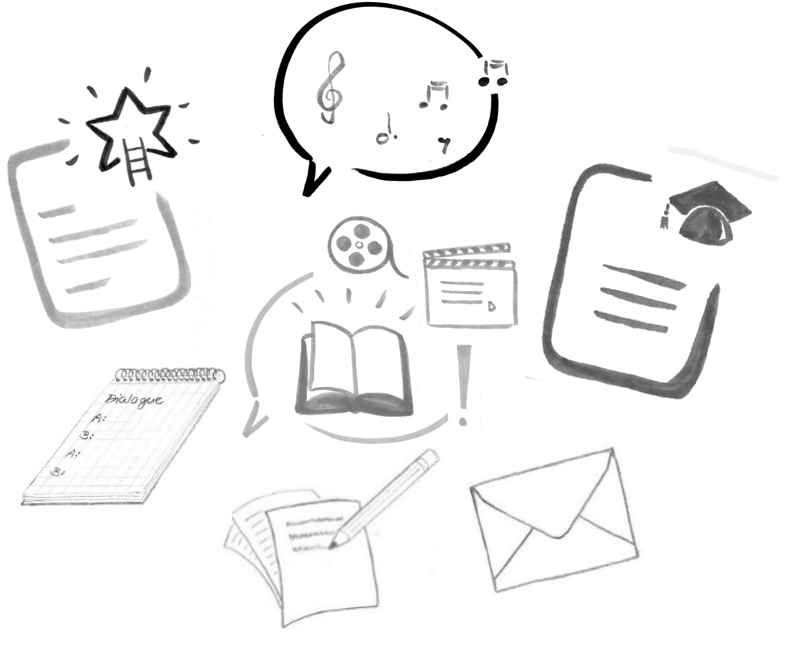 Fiches d’écriture 
Dezember 2018InhaltSchreiben: Textsorten und Strategien im Bildungsplan 2016, Standard 9/10	2Fiche d’écriture : Écrire un e-mail / une lettre	3Fiche d’écriture : Écrire un CV	5Fiche d’écriture : Écrire une lettre de motivation	6Fiche d’écriture : Faire le portrait de qn	8Fiche d’écriture : Décrire un objet	10Fiche d’écriture : Résumer un texte	11Fiche d’écriture : Ecrire un commentaire personnel	12Fiche d’écriture : Décrire une image, une photo, …	14Fiche d’écriture : Présenter une chanson	16Fiche d’écriture : Écrire dans un journal intime	17Fiche d’écriture : Donner un conseil de lecture / de film	19Fiche d’écriture : Dialogue	21Fiche d’écriture : Monologue (intérieur)	23Stratégie : Ajouter un passage à un texte. Terminer un texte. Écrire la fin d’une histoire	25Fiche d’écriture : Se servir de mots charnières	26Stratégie : Éviter les fautes	27Schreiben: Textsorten und Strategien im Bildungsplan 2016, Standard 9/10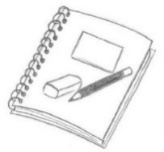 (Grundlage: Bildungsplan Französisch 2016 als 2. Fremdsprache)Fiche d’écriture : Écrire un e-mail / une lettre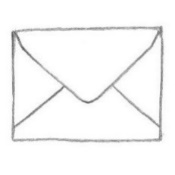 Ein französischer Brief ist in verschiedene Abschnitte unterteilt: Ort und Datum, Anrede, Hauptteil, Schlussformel. Persönliche Briefe können zwar inhaltlich frei gestaltet werden, in der Regel wird aber deutlich Interesse am Adressaten signalisiert, z.B. durch Fragen nach seinem Befinden, nach Aktivitäten, von denen man weiß etc.Zu einer Email gehören neben der Mailadresse auch die Angabe des Betreffs („Titel“). Abhängig vom Adressaten und Anlass kann man auch Umgangssprache, Abkürzungen und Icons verwenden.Im Unterschied zum Deutschen beginnt man den Hauptteil mit einem Großbuchstaben. Als erstes Wort ist „Je…“ erlaubt.Fiche d’écriture : Écrire un CV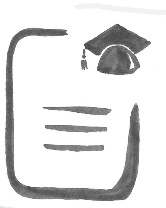 Fiche d’écriture : Écrire une lettre de motivation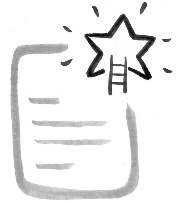 Fiche d’écriture : Faire le portrait de qn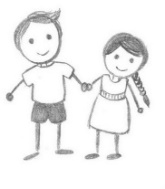 übliches Tempus: présent Die Aufgabe kann sich auf eine reale Person (aus dem Lebensumkreis, dem öffentlichen Leben usw.) oder auf eine fiktionale Figur (z.B. aus einer Lektüre/einem Film) beziehen.Die beschriebenen Eigenschaften werden entweder direkt erkannt oder indirekt erschlossen: aus dem Verhalten, aus den Informationen/Eindrücken anderer Personen etc., Bei fiktionalen Personen muss das Portrait in enger Anlehnung an den Text erstellt und begründet werden. Wenn es zu einzelnen Aspekten keine Informationen gibt, ist dazu auch nichts zu sagen. Außerdem muss klar sein, auf welchen Zeitpunkt sich das portrait bezieht: den gesamten Text (einschließlich Vorgeschichte) oder einen bestimmten Zeitpunkt in der Geschichte. Dies hat Auswirkungen auf den Tempusgebrauch. (z.B. Verweis auf die Vorgeschichte beispielsweise in einem Vergangenheitstempus) Fiche d’écriture : Décrire un objet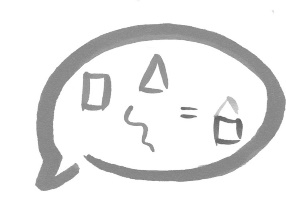 Geeignete Struktur für die Beschreibung wählen, z.B. vom Gesamteindruck zum Detail, von außen nach innen usw.Auffällige/besondere Merkmale deutlich herausstellen.Zusammengehörendes klar aufeinander bezogen vermitteln.Fiche d’écriture : Résumer un texte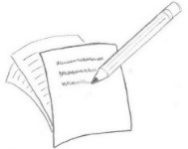 In einer Zusammenfassung eines Textes (résumé) wird nur das Wichtigste bzw. das Wesentliche aufgeschrieben:Die Hauptaussagen, die Hauptinformationen, die Hauptereignisse, …		 Wer? Wo? Was? Wie? Warum? 		 Unwichtige Details und Beispiele weglassen!	Das résumé ist also deutlich kürzer als der Ausgangstext.Am Anfang steht ein einleitender Satz, der beschreibt, um welche Art Text (Gattung, Auszug etc.) es sich handelt und um welches Thema/Problem etc. es geht. ( s.u.)Ortswechsel, Orts- und Zeitangaben markieren, da sie bei der Gliederung der Textgrundlage helfen können.Gliedern: Sinnabschnitte festlegen.Beim Verfassen des résumé Sinnabschnitt für Sinnabschnitt vorgehen. Wichtig: Es darf keine Reihung von Einzelaussagen entstehen, sondern ein zusammenhängender, von Anfang bis zum Schluss klar aufgebauter Text.   Daher: Konnektoren sind unverzichtbar!Das résumé wird in der 3. Person Präsens verfasst und es gibt keine direkte Rede. Gegebenenfalls Informationen, die im Text in direkter Rede erscheinen, in indirekter Rede wiedergeben.Die Zusammenfassung muss frei formuliert werden – es bietet sich nicht an, längere Abschnitte des Ausgangstextes zu übernehmen.Fiche d’écriture : Ecrire un commentaire personnel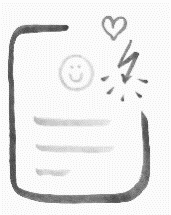 Achte auf die Aufgabenstellung! Mit welcher Frage sollst du dich auseinandersetzen? Musst du zunächst die Haltung (z.B. des Autors, einer Romanfigur) analysieren?Grenze die Frage gegenüber anderen Themen ab – was gehört dazu, was nicht?Sammle Argumente (pro/kontra)Bringe die Argumente in eine logische Reihenfolge. Die wichtigsten Argumente gehören ans Ende.Suche nach Beispielen, die deine Argumente belegen können. Greife nach Möglichkeit auch auf deinen persönlichen Erfahrungsschatz zurück. Achte darauf, dass das jeweilige Beispiel wirklich das Argument belegt bzw. logisch dazu passt.Strukturiere deinen Text durch geeignete Konnektoren, die deinen Gedankengang bzw. die Struktur deiner Argumentation ganz klar machen.Fiche d’écriture : Décrire une image, une photo, …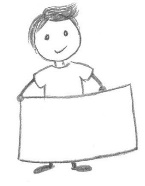 Benenne die Form der visuellen Darstellung und beschreibe, was man sieht.Klare Struktur des Textaufbaus: 1. das Ganze2. die einzelnen Teile in ihrer Beziehung zueinander3. genaue Beschreibungen von einzelnen Elementen: Farben, Stellung4. was bleibt dem Betrachter verborgen?Welche Wirkung hat das Bild? Wodurch wird diese erzielt?Welche Botschaft vermittelt das Bild?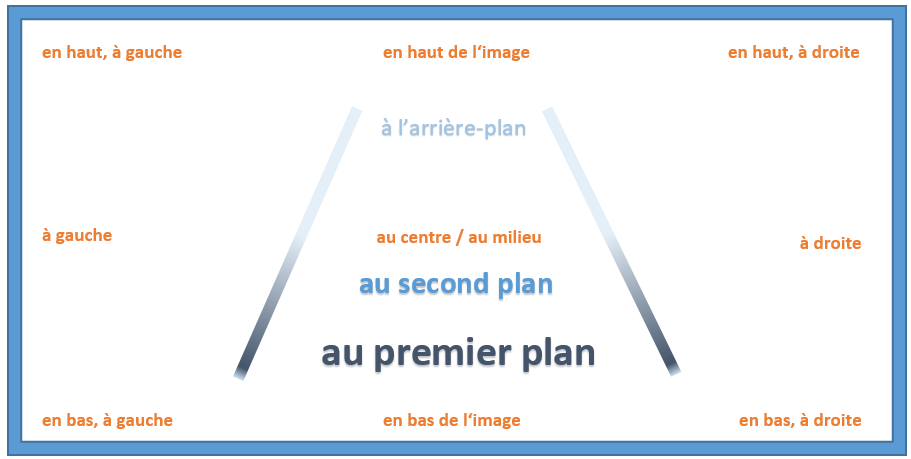 Fiche d’écriture : Présenter une chanson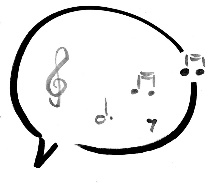 Fiche d’écriture : Écrire dans un journal intime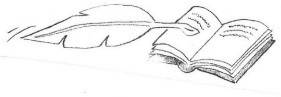 Achte auf die Aufgabenstellung!Schreibst du in „dein“ Tagebuch oder musst du dich in eine andere Person hineinversetzen, für die du den Tagebucheintrag schreibst?Schreibe in der 1. Person. Hauptsache ist, deine Gefühlslage und Überlegungen bzw. die der betreffenden Person passend darzustellen:Mache dir dazu klar, in welcher Situation die Person ist: Was passiert vor dem Tagebucheintrag? In welcher Beziehung steht sie mit den anderen Personen? Welchen Einfluss haben die Ereignisse darauf? Welche Entscheidung(en) muss sie treffen? Welche Konsequenzen könnten diese Entscheidungen haben? Wie fühlt sich die Person? Warum?Wie geht die Handlung weiter? Das heißt:  Muss die Person in diesem Tagebucheintrag eine Entscheidung treffen?   Umgangssprachliche Formulierungen sind erlaubt, die Regeln von Rechtschreibung und Grammatik darfst du aber nicht vernachlässigen.Ein Tagebucheintrag ist sehr subjektiv. Kreative Ideen, die zur Vorgabe passen, sind erlaubt!Die Reihenfolge der Gedanken ist nicht vorgeschrieben.Fiche d’écriture : Donner un conseil de lecture / de film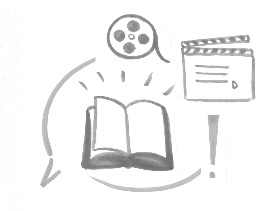 Eine Buch- oder Filmempfehlung hebt die die positiven Aspekte hervor.Dabei gilt es die Stellungnahme möglichst konkret und überzeugend zu begründen.		 anschauliche Beispiele wählen		 nur relevante Aspekte anführen	Fiche d’écriture : Dialogue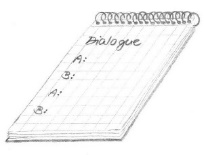 Achte auf die Aufgabenstellung. Wer spricht mit wem und warum?Schlüpfe dazu in die Rolle der betreffenden Personen.Es sind mindestens zwei Personen beteiligt.Sie stellen evtl. Fragen und geben Antworten.Sie gehen aufeinander ein. Was sie sagen, bezieht sich auf das, was der andere gesagt hat.Die Reihenfolge der Beiträge muss logisch sein.Die Gesprächsteilnehmer tauschen Neuigkeiten, Meinungen, Ideen, … aus oder sprechen von bzw. über etwas oder jemanden.Sie haben ein Gesprächsziel. Je nach Anlass argumentieren sie.Sie kommen zu einer Einigung oder zu einem Kompromiss, die Situation kann aber auch offenbleiben oder es kann zum Bruch zwischen den Personen kommen. Wenn Du einen Dialog ausgehend von einer Erzählung oder einem Film verfasst, achte auf jeden Fall auf den Fortgang der Handlung: Der Ausgang des Gesprächs und das Verhältnis der Personen an seinem Ende müssen dazu passen.Je nach Gesprächssituation kannst du auch umgangssprachliche Ausdrücke verwenden.Fiche d’écriture : Monologue (intérieur)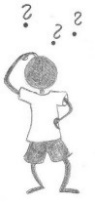 Ein innerer Monolog ist formal gesehen einem Tagebucheintrag sehr ähnlich.Du beschreibst die Gedanken der betreffenden Person in einer bestimmten Situation.Schreibe also in der Ich-Perspektive.Ein innerer Monolog ist sehr subjektiv. Die Reihenfolge der Gedanken ist nicht vorgeschrieben.Hauptsache ist, die Gefühlslage und die Überlegungen der betreffenden Person zu einem bestimmten Zeitpunkt passend darzustellen. Mache dir dazu klar, in welcher Situation die Person ist: Was passiert unmittelbar vor dem Moment, in dem der innere Monolog stattfindet? In welcher Beziehung steht sie mit der/n anderen Person/en? Welchen Einfluss kann der gewählte Moment auf diese Beziehung haben? Je nachdem, wie die Handlung weitergeht, stellt sich die Frage: Muss in dem inneren Monolog eine Entscheidung getroffen werden? Welche verschiedenen Konsequenzen könnte diese Entscheidung haben? Nicht jede mögliche Konsequenz muss sich hinterher auch einstellen. Was könnte später passieren?  Die Regeln von Rechtschreibung und Grammatik darfst du nicht vernachlässigen.Stratégie : Ajouter un passage à un texte. Terminer un texte.
Écrire la fin d’une histoire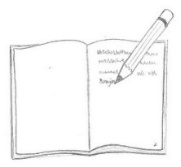 	Aufgabenstellung genau lesen! Was / worüber sollst du schreiben?Ist das Ende zu schreiben?Ist eine Fortsetzung zu schreiben?Ist über eine „Leerstelle“ zu schreiben?
(z.B.: Man erfährt in einer Geschichte, dass etwas geschehen ist, aber nicht wie.)	Um welche Art von Text handelt es sich?Erzählung? Geschichte? E-Mail? Blogeintrag? … ?Beachte beim Schreiben die Merkmale dieser Textart.	Überlege dir, was du schreiben willst!Sammle Ideen, notiere Stichpunkte, ordne sie in einer Mindmap, …Am besten notierst du deine Ideen gleich auf Französisch! Wenn dir der Wortschatz fehlt: Überlege, ob du eine andere Idee findest, oder ob du in der Lage bist ähnliche (etwas einfachere) Inhalte auszudrücken. Verwende nicht zu häufig das zweisprachige Wörterbuch.
     	Dein Text muss zum Ausgangstext passen!Erzählperspektive: Der Erzähler muss der gleiche sein!Hauptpersonen: Dieselben Personen müssen vorkommen!Die Zeitform muss dieselbe bleiben!Wenn möglich, baue Dialoge ein!Dein Text muss logisch bleiben!Sei kreativ, aber bleibe stimme deine Ideen auf den Ausgangstext ab. Das heißt zum Beispiel: Die Personen dürfen keine Entscheidungen treffen, denen der Rest der Handlung widerspricht.Fiche d’écriture : Se servir de mots charnières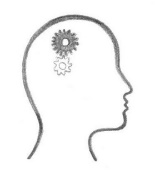 Konnektoren dienen dazu, einen Text sauber zu gliedern. Die Inhalte werden dadurch besser nachvollziehbar.Man kann sowohl Textabschnitte als auch Einzelsätze damit verbinden.Es lassen sich Gründe anführen, Konsequenzen beschreiben, 
Aspekte aneinanderreihen, zeitliche Abfolgen festlegen, Vergleiche ziehen, …Konjunktionen, Umstandsbestimmungen und Adverbien werten einen Text deutlich auf.Stratégie : Éviter les fautes 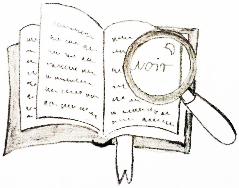 Lies deinen Text am Ende mehrmals aufmerksam durch!Überprüfe, ob du alle wichtigen Elemente der Textsorte integriert hast.Überprüfe, ob die Struktur stimmt (keine „Brüche“, keine Widersprüche).Streiche unnötige Wiederholungen.Verbessere Flüchtigkeitsfehler!KompetenzDie Schülerinnen und Schüler könnenSchreiben
(Bildungsplan 2016, S. 33)„klar strukturierte Texte zu vertrauten Themen verfassen und verfügen über Strategien zur Steuerung des Schreibprozesses.“Text- und Medienkompetenz
(Bildungsplan 2016, S.38)„fiktionale und nichtfiktionale Texte zunehmend eigenständig […] verfassen […]. Sie können strukturierte Texte zu vertrauten Themen verfassen.“Nach Bildungsplan im Bereich „Schreiben“ abzudeckende Textsorten (Nr. der Teilkompetenz)Beispiele« Fiche d’écriture » ou 
« stratégie »Notizen und Mitteilungen (1)persönliche Korrespondenz (2)persönliche Briefe, E-Mails, Blogeinträgeformelle Briefe, E-Mails (Informationsanfragen, Bewerbungsschreiben, Lebenslauf) lettre e-mail CV lettre de motivationBerichte, Beschreibungen (3) portrait décrire un objetZusammenfassen fiktionaler und nichtfiktionaler Texte (4)Inhaltsangabe résuméEntscheidungen/Stellungnahmen begründen (6) commentaire personnelOptisch und akustisch kodierte Informationen differenziert beschreiben (7)z.B. Bild, Foto, Karikatur, Geräusche décrire une image / 
      une photo /… présenter une chansonunterschiedliche Textsorten unter Berücksichtigung der textsortenspezifischen Merkmale verfassen (8)Tagebucheintrag, Buchempfehlung journal intime conseil de lecture / de filmdifferenzierte Dialoge und innere Monologe verfassen (8)Füllen von Leerstellen in fiktionalen Texten dialogue monologue intérieur stratégie : ajouter un passage
     à un texte, terminer un texte,
     écrire la fin d’une histoireStrategien und MethodenStrategien und MethodenStrategien und MethodenHilfsmittel verwenden (10)z.B. Konnektorenlisten Se servir de mots charnièresFehlervermeidungsstrategien einsetzen (11) Éviter les fautesLes élémentsLes formules et les expressions pour le direOrt und DatumMulhouse, le 3 août 2018passende Anrede- à un copain / une copine :   	Salut, …	Salut Martin, …	Cher Martin/Chère Sandrine, …- à un bon ami/une bonne amie : 	Mon cher Martin / Ma chère Sandrine, - à une personne qu’on connaît un peu : 	Cher Monsieur / Chère Madame, …- à quelqu’un qu’on ne connaît pas :               Monsieur / Madame, …              Monsieur le proviseur / Madame la directrice, …               Monsieur le Maire, … etc. 1. Satz (persönliche Korrespondenz):Bezugnehmen auf den letzten Brief/die letzte MailMerci beaucoup pour ton e-mail. / ta lettre / ta carte (postale) / ton cadeauQuelle joie d’avoir de tes nouvelles !J’espère que tu vas (toujours aussi) bien / mieux.Tu as passé de bonnes vacances ? La rentrée s’est bien passée ?Tu racontes que tu … Je trouve ça + adj.Merci de m’avoir parlé de… J’aimerais te dire que…Comment va ton père / ton chat ? Comment vont tes parents / tes copains ?1. Satz (offizielles Schreiben): Darlegung des AnlassesVotre annonce dans… m’a vivement intéressé(e).Votre… m’intéresse beaucoup.Ma famille voudrait bien… pourriez-vous… ?Je suis à la recherche de…Cet été j’aimerais… et je vous contacte pour… Schluss / Schlussformel- à un copain / une copine :   J’attends de tes nouvelles / Réponds-moi vite / Écris vite / A plus / A bientôtDonne le bonjour à …(Grosses) bises / Bisous / Je t’embrasse / Amitiés / Amicalement- à quelqu’un qu’on ne connaît pas (lettre):   Dans l’attente de votre réponse / dans l’espoir que vous voudrez bien répondre à ma lettre… … je vous prie de recevoir, Madame / Monsieur, mes meilleures salutations … je vous prie d’agréer, Madame / Monsieur, mes salutations distinguées (lettre)            Veuillez accepter, Madame / Monsieur, l’expression de mes sentiments distingués- à quelqu’un qu’on ne connaît pas (email):Sincères salutations / Sincèrement / (Bien) Cordialement Helge Schwarzné(e) le 3 avril 2003Kirchweg 17, 78050 Villingen-Schwenningen (Allemagne)+ 49 7721 213459h.schwarz@gxy.descolarité : 		2019 – 2020 : 	Classe 9 / 10 / 11 / 12 au Gymnasium 					(correspond à la troisième / seconde / première / terminale en France)			2018 :		Echange scolaire à Vevey, Suisse romandeexpériences: 		juillet - août 2019, vendeur/-euse de fruits et légumes sur le marché			mars 2018, stage en entreprise, Freizeitpark (parc d’attractions) Hardt			depuis 2017, courses pour personnes âgées (bénévolat)langues : 		allemand (langue maternelle)			français (niveau B1)			anglais (niveau B1)				italien (niveau A2)informatique : 		bon niveau (Word, Excel, Prezi)centres d’intérêt : 	cours de piano 					judo: 1h / semaine - participation aux championnats régionaux			architecture / cinéma / internet / dessin / théâtre / danse / …1. introduction1. introduction1. introduction1. introduction1. introductionVillingen-Schwenningen, le 3 septembre 2019 Monsieur / Madame, …Mesdames et Messieurs. Villingen-Schwenningen, le 3 septembre 2019 Monsieur / Madame, …Mesdames et Messieurs. Villingen-Schwenningen, le 3 septembre 2019 Monsieur / Madame, …Mesdames et Messieurs. Villingen-Schwenningen, le 3 septembre 2019 Monsieur / Madame, …Mesdames et Messieurs. Villingen-Schwenningen, le 3 septembre 2019 Monsieur / Madame, …Mesdames et Messieurs. Je vous écris pour poser ma candidature pour… / pour vous faire parvenir ma candidature au poste de …Je vous écris pour poser ma candidature pour… / pour vous faire parvenir ma candidature au poste de …Je vous écris pour poser ma candidature pour… / pour vous faire parvenir ma candidature au poste de …Je vous écris pour poser ma candidature pour… / pour vous faire parvenir ma candidature au poste de …Je vous écris pour poser ma candidature pour… / pour vous faire parvenir ma candidature au poste de …J’ai le plaisir de J’aimerais présenter ma candidature pour le stage d ‘architected’infirmier, -ièrede garde forestierd ‘architected’infirmier, -ièrede garde forestierd ‘architected’infirmier, -ièrede garde forestier2. présentation2. présentation2. présentation2. présentation2. présentationDans cette lettre, Dans cette lettre, j’aimerais d’abord me présenter personnellement.j’aimerais vous faire parvenir quelques informations me concernant.j’aimerais d’abord me présenter personnellement.j’aimerais vous faire parvenir quelques informations me concernant.j’aimerais d’abord me présenter personnellement.j’aimerais vous faire parvenir quelques informations me concernant.Je m’appelle… et j’ai … ans.J’habite à Villingen-Schwenningen, en Allemagne. Je suis en classe 9 (10, 11, 12) au lycée ce qui correspond à la troisième (seconde, première, terminale) en France.Je m’appelle… et j’ai … ans.J’habite à Villingen-Schwenningen, en Allemagne. Je suis en classe 9 (10, 11, 12) au lycée ce qui correspond à la troisième (seconde, première, terminale) en France.Je m’appelle… et j’ai … ans.J’habite à Villingen-Schwenningen, en Allemagne. Je suis en classe 9 (10, 11, 12) au lycée ce qui correspond à la troisième (seconde, première, terminale) en France.Je m’appelle… et j’ai … ans.J’habite à Villingen-Schwenningen, en Allemagne. Je suis en classe 9 (10, 11, 12) au lycée ce qui correspond à la troisième (seconde, première, terminale) en France.Je m’appelle… et j’ai … ans.J’habite à Villingen-Schwenningen, en Allemagne. Je suis en classe 9 (10, 11, 12) au lycée ce qui correspond à la troisième (seconde, première, terminale) en France.En Allemagne, nous faisons un stage professionnel d’une semaine en troisièmeet j’aimerais En Allemagne, nous faisons un stage professionnel d’une semaine en troisièmeet j’aimerais le faire chez vous.dans votre entreprise / bureau / cabinet.chez vous.dans votre entreprise / bureau / cabinet.J’ai choisi votre entreprise J’ai choisi votre entreprise parce que / qu’carelle m’offre / me donnerait la possibilité d’avoir / d’acquérir une expérience professionnelle dans un domaine qui m’intéresse.j’ai envie de faire mon stage à l’étranger.elle m’offre / me donnerait la possibilité d’avoir / d’acquérir une expérience professionnelle dans un domaine qui m’intéresse.j’ai envie de faire mon stage à l’étranger.3. motivation3. motivation3. motivation3. motivation3. motivationJe suis bon,ne enJe suis bon,ne enmaths, dessin, langues, sportmaths, dessin, langues, sportmaths, dessin, langues, sportet je pense que et je pense que cela peutme servir pendant mon stage.m’aider à m’adapter vite dans votre entreprise.me servir pendant mon stage.m’aider à m’adapter vite dans votre entreprise.J’ai déjà passé des vacancesJ’ai déjà fait un échangeJ’ai déjà passé des vacancesJ’ai déjà fait un échangeen Italie en Franceet j’ai envie de et cela m’a donné envie derepartir quelques jours à l’étranger.mieux connaître la vie quotidienne et professionnelle en France.4. expériences utiles pour ce travail / qualités et points forts4. expériences utiles pour ce travail / qualités et points forts4. expériences utiles pour ce travail / qualités et points forts4. expériences utiles pour ce travail / qualités et points forts4. expériences utiles pour ce travail / qualités et points fortsJ’ai déjà travaillé J’ai déjà travaillé dans un bureau d’études.dans un jardin d’enfants.avec des enfants.avec des animaux.dans un bureau d’études.dans un jardin d’enfants.avec des enfants.avec des animaux.dans un bureau d’études.dans un jardin d’enfants.avec des enfants.avec des animaux.J’ai de l’expérience J’ai de l’expérience dans le domaine social.avec des groupes de jeunes.dans le domaine social.avec des groupes de jeunes.dans le domaine social.avec des groupes de jeunes.Si l’on me demandait de décrire mes points forts, je dirais que / qu’Si l’on me demandait de décrire mes points forts, je dirais que / qu’je suis sérieux / se.j’aime prendre des décisions. on peut me faire confiance. je suis flexible et prêt(e) à travailler dans différents domaines.je suis sérieux / se.j’aime prendre des décisions. on peut me faire confiance. je suis flexible et prêt(e) à travailler dans différents domaines.je suis sérieux / se.j’aime prendre des décisions. on peut me faire confiance. je suis flexible et prêt(e) à travailler dans différents domaines.5. questions / attentes5. questions / attentes5. questions / attentes5. questions / attentes5. questions / attentesJ’aimerais vous poser quelques questions :Permettez-moi de vous poser encore des questions :J’aimerais vous poser quelques questions :Permettez-moi de vous poser encore des questions :Quelles sont les heures de travail ?À qui est-ce que je peux m’adresser pour organiser les détails de mon stage ? Qui sera / serait responsable de moi ?Quelles sont les heures de travail ?À qui est-ce que je peux m’adresser pour organiser les détails de mon stage ? Qui sera / serait responsable de moi ?Quelles sont les heures de travail ?À qui est-ce que je peux m’adresser pour organiser les détails de mon stage ? Qui sera / serait responsable de moi ?6. remerciements / fin6. remerciements / fin6. remerciements / fin6. remerciements / fin6. remerciements / finJe me tiens à votre disposition pour tout renseignement complémentaire.Je serais très reconnaissant(e) d’avoir bientôt de vos nouvelles. Merci bien de vouloir me répondre bientôt.Je me tiens à votre disposition pour tout renseignement complémentaire.Je serais très reconnaissant(e) d’avoir bientôt de vos nouvelles. Merci bien de vouloir me répondre bientôt.Je me tiens à votre disposition pour tout renseignement complémentaire.Je serais très reconnaissant(e) d’avoir bientôt de vos nouvelles. Merci bien de vouloir me répondre bientôt.Je me tiens à votre disposition pour tout renseignement complémentaire.Je serais très reconnaissant(e) d’avoir bientôt de vos nouvelles. Merci bien de vouloir me répondre bientôt.Je me tiens à votre disposition pour tout renseignement complémentaire.Je serais très reconnaissant(e) d’avoir bientôt de vos nouvelles. Merci bien de vouloir me répondre bientôt.Je vous prie d’agréer, Madame, Monsieur, l’expression de mes salutations distinguées,Je vous prie d’agréer, Madame, Monsieur, l’expression de mes salutations distinguées,Je vous prie d’agréer, Madame, Monsieur, l’expression de mes salutations distinguées,Je vous prie d’agréer, Madame, Monsieur, l’expression de mes salutations distinguées,Je vous prie d’agréer, Madame, Monsieur, l’expression de mes salutations distinguées,Les élémentsLes formules et les expressions pour le direBiographische Angabennom :Le personnage / La personne dont je vais faire le portrait s’appelle…Jeanne, la protagoniste du nouveau film de Jacques Audiard,…âge :Il / Elle a (environ)…ans.C’est un(e) enfant/adolescent/(jeune) adulte de… ans.Il / Elle a une vingtaine d’années / la trentaine / la quarantaine.domicile :Elle habite à Yverdon en Suisse / dans un petit village au Québec.Il est originaire de la Martinique. / Elle vient de Casablanca au Maroc. / Elle vient du Mali.…; Elle vit dans un pays qui n’est pas précisé mais qui selon le texte semble être situé en Afrique centrale.famille : Il / Elle a deux frères et une sœur. Son frère aîné/cadet s’appelle … Il a quatre sœurs : l’aînée s’appelle X, la cadette s’appelle Y.Son père est…  Sa mère…profession :Il est ingénieur. / Elle est infirmière. …C’est une star. Il est footballeur. Il est acteur. C’est une actrice connue. …C’est un(e) collégien(ne) / un(e) lycéen(ne) / un(e) étudiant(e)Aussehen / Äußeres:Größe, Augen, Haare,  Stimme, KleidungCe personnage est 	petit / grand / de taille moyenne			mince / maigre / gros / beau / joli	              les cheveux	bruns / blonds / roux / noirsIl / Elle a			longs / courts	              les yeux 	      	bleus / verts / marron /noirs				sombres / clairsIl / Elle parle d’une voix	grave, aiguë, forte, faible, claire, mélodieuse, rauque	une barbe (courte, longue, épaisse) / une moustache 	des lunettes (de soleil) /un long manteau / un chapeauIl / Elle porte	un pantalon noir / un pull bleu / un jean gris /                        	une casquette noire / un t-shirt jaune / …Aktivitäten / Hobbys/ VorliebenIl fait du foot / du vélo / du skate / du volley / du tennis / du ski / du ping-pong / du karaté / du judo / de la natation / …Il joue du piano / de la guitare / au tennis / au basket / …Il aime … / il préfère … / il n’aime pas … / il déteste le cinéma / le théâtre / la lecture / les cours de … / les jeux vidéo / …Il adore aller à / au / à la…Il déteste faire…Vorgeschichte / Wünsche und ZieleIl / Elle menait une vie tranquille jusqu’au jour où…On sait de son passé que…Pendant longtemps, il / elle (n’) était… / avait… (pas)Ce qu’il / elle cherche à trouver c’est…Son but c’est de…Il / Elle veut absolument (+ inf.)Beziehungen zu anderen PersonenIl s’entend bien avec…Il ne s’intéresse pas (du tout) à…Il impressionne tout le monde par…Il s’énerve / se met en colère quand…C’est quelqu’un que les autres trouvent… / dont tout le monde dit…C’est quelqu’un qui aime / déteste…C’est une personne avec laquelle… Comme il n’écoute jamais sa femme, on peut supposer qu’il ne l’aime plus.Le fait qu’il désobéit à son père montre qu’il ne partage pas l’avis de celui-ci.Eigenschaften / CharakterzügeIl / Elle / Ce personnage est…Il / Elle a l’air…Sa façon de se comporter avec sa sœur montre qu’il / elle est…En tenant compte de sa réaction face à…, on peut dire qu’il / elle est…	…naturel(le), spontané(e), sportif(ve), gai(e), drôle,	…optimiste, énergique, aimable, sociable, sympathique,	…gentil(le), généreux/-euse, faible, froid(e), brutal(e),	…agressif/-ive, violent(e), 	…réservé(e), orgueilleux/-euse, arrogant(e), fier/fière,                                             	…mélancolique, soucieux/-euse, intelligent(e)Les élémentsLes formules et les expressions pour le direGröße, Maße, Gewicht…C’est un objet…		grand / énorme / long / gros / épais / volumineux / Cet objet est…		haut / lourd			petit / minuscule / court / mince / bas / légerC’est de taille moyenne.C’est aussi grand qu’un éléphant / plus petit qu’une clé USB.Formun objet…carré / rectangulaire / triangulaire / ovale / rond / sphérique / allongé / plat une forme…cubique / cylindrique / conique / pointue / courbéeIl / Elle est composé(e) de deux parties / d’un manche et d’une pointeLa forme fait penser à…Farbevert (vert clair, vert foncé) bleu (bleu ciel, bleu foncé, bleu marine, bleu délavé) rouge (rouge vermillon, rouge vif, rouge écarlate, rouge sang) blanc, noir, jaune, mauve, marron, gris, orange, beige, rose, violet, beigemulticolore, transparentEigenartenC’est un t-shirt à manches longues.C’est une veste à fermeture éclair.C’est une table à trois pieds.MaterialL’objet est en…papier, carton, bois, liègeplastique, caoutchoucmétal, fer, acier, or, argentpierre, verre, céramique, terre cuite tissu, étoffe, coton, laine, acrylique, nylonC’est un matériau 	naturel / synthétique 			dur / flexibleGebrauchCela sert à… On l’utilise / On s’en sert pour + inf On l’utilise / On s’en sert quand on….On l’utilise / On s’en sert dans... C’est un objet (un truc fam.) qu’on utilise / dont on se sert pour… Wert, Preisc’est un objet…	rare, précieux, hors du commun	banal, du quotidien 	qu’on utilise tous les joursLes élémentsLes formules et les expressions pour le direEinleitungLe texte / Le roman / Le chapitre / traite de / du / de l’ / de la / des …Dans le texte, on apprend que…Dans le texte, il s’agit de , il s’agit de la situation difficile d’une jeune fille qui… (ne s’entend pas avec sa mère.)Le texte montre… / montre que…Le texte raconte l’histoire de /du / de l’ / de la / des …----------------------------------------------------------------------------------------------Le texte a … parties.Dans le texte, on trouve les personnages suivants : …L’action se passe à…résumé mit Konnektoren gliedernStelle im résuméAu début, … / Pour commencer, … /Dans le 1er /2e paragraphe, … / Au milieu, ... / Pour terminer, … / Finalement, … /     À / vers la fin du texte… / …Le texte se termine par…zeitliche AbfolgeD’abord, … / Au début, … / Puis, … / Ensuite, … / Après, … / Après cela, … / Enfin, … / Finalement, … / À la fin, … / Pendant… / Pendant que…tout à coup, … / deux heures plus tard, …/ le lendemain, / la veille, / ce jour-là, … / une semaine plus tard, … / …Reihung/Beziehung von AspektenDe plus, … / En plus, … / … mais, … Pourtant, … / …  (et) quand même, …Satzteile / Sätze logisch verbindencar, parce que, comme, pour cette raison, puisque, à cause de…donc, par conséquent, si bien que, c’est pourquoi…de plus, en plus, il faut ajouter que… comparé à, en comparaison ded’une part - d’autre part, contrairement à, au contraire de…mais, pourtant, par contre, quand même… bien que + subj. , malgré + nom grâce à… + nomLes élémentsLes formules et les expressions pour le direEinleitung… est l'un des grands problèmes de notre société.Le problème [de la cyberdépendance] est une question qui intéresse surtout les... Vis-à-vis de ce problème / cette question, il y a deux attitudes principales...Je vais donc présenter mon avis personnel / prendre position / commenter ces différentes opinions.Argumente (aufgreifen und) bekräftigenD'après le texte / Selon l'auteur,... L'auteur de...trouve / affirme / est d'avis / explique / prétend que..., L’auteur propose de + inf.Moi, personnellement, je pense / trouve / crois / suis d'avis que… / j'ai l'impression que...Tout le monde sait que... / Il ne faut pas oublier que… / Il faut garder à l’esprit que…L'auteur a raison en disant... / J’accepte… Je suis (absolument) d’accord avec… L'argument selon lequel... est fondé / est relativement acceptable  À mon avis, il faut, il faudrait… D'un côté, ..., de l'autre (côté)... / D'une part,..., d'autre part...Argumente (nennen und) widerlegen L'auteur a tort quand il dit... Je ne suis pas d’accord avec… / Je ne suis pas (du tout) de l'avis de... Je suis contre cette proposition... Par contre, je refuse… / Bien au contraire,...  ...est faux, fausse / ...n’est pas vrai,e / ...est (tout à fait) inacceptable pour moi / ...est intolérable, indiscutableBeispiele anführenpar exemple (comme) c'est le cas avec…  / comme on le voit à… comme l'indique / le montre / le suggère…... en est un bon exemple… montre / indique que…Argumente verknüpfend'abord, tout d'abord, au débutensuite, puis, après celade plus, en outreenfin, finalement, à la fin, pour finir, pour résumerpremièrement… deuxièmement… finalementeigene Positionpersönliche Stellungnahme begründen pour ces raisons / c’est pour ces raisons que / c’est ainsi que / par conséquentCe que je trouve important, intéressant, c'est... Pour moi, le plus important, c’est … / A mon avis, il faut surtout …L'essentiel est de + inf.Si je m’exprime (fortement) en faveur de… / contre… c’est surtout parce que… / à cause de…subjektive HaltungJ’ai peur de… / je crains que + subj. … / ...me fait peur Je regrette que + subj.… / Je me fais du souci pour... / Je me fais du souci en ce qui concerne… / J'espère que...Face à…, je me sens… / j’éprouve (de la peur / un malaise…)AbschlussPour terminer / Pour finir / Finalement / À la fin / Enfin / En somme / Somme toute, je pense / je dirais que…  ...donc... / ...pour cela...En un mot, je suis d’avis que…Les élémentsLes formules et les expressions pour le direvisuelle Medienune photo / un tableau / une peinture / un dessin (humoristique) / une caricature / un collage / une capture d’écran / la vignette/planche d’une bédé / une afficheEinleitungSur l’image, …                                                            on voit… / on peut voir…                                                                                     il y a… / se trouve … La photo… / L’image… /L’affiche… / La publicité…                                       représente… / montre… / met en scène… Les personnes sont en en train de…… / viennent de…….zeitlicher und örtlicher RahmenLa scène a lieu 	en été/ hiver / automne / au printemps	la nuit / le matin / en journée / le soir	au moment où…. / pendant…. / à l’époque de…	dans une ville / une rue / une pièce…	à l’intérieur de…/à l’extérieur de…..Wo/wie genau?en haut, en bas, à droite, à gauche, au milieu, au centre,devant, derrière, à côté de, autour de, …à l’arrière-plan, au second plan, au premier planBeschreibungon voit/trouve/aperçoit/découvre/remarque/reconnaît/distingue…Ce qui attire le regard / saute aux yeux, c’est…..L’objet dominant est….Wirkung auf den BetrachterEn regardant cette photo,	on pourrait croire que……	on a l’impression que……Je trouve impressionnant /curieux/bizarre que + subj.Ce qui me plaît / déplaît / frappe / surprend / choque, c’est ….Je sens une atmosphère de… / J’imagine que….J’ai l’impression que…. / Face à ce dessin, je me sens….L’effet sur le spectateur est…. BotschaftLe message exprimé par l’artiste est …Le message transmis par la caricature est …L’auteur / La caricature veut faire passer / transmettre / délivrer le message / l’idée…Je suis convaincu que le peintre a voulu…En ce qui concerne l’intention du dessinateur, je suis sûr que / on peut dire que…Les élémentsLes formules et les expressions pour le direEinleitungLa chanson… interprétée par l’artiste québécois(e) / français(e) / malien(ne) … date de…Le chanteur belge… vient de publier une nouvelle chanson que / qui…En…, le groupe francophone… a connu un énorme succès avec sa chanson…Inhalt, ThemaCette chanson parle de…Le sujet principal de cette chanson, c’est… MusikStilrichtung rap, pop, musique classique, rock, blues, reggae, hip-hop, metal, slam, gothic, chanson française…Instrumentela batterie, la guitare (électrique), la contrebasse, la trompette, le violon, le synthé(tiseur), l’accordéon (m), le piano, l’orgue (m), le saxophone, la clarinette, la flûte...Melodie und RhythmusLa mélodie est…	gaie, joyeuse, triste, monotone, rapide/lente, sentimentale, 				mélancolique, douce, agressive, violente, vivante, harmonieuse, 			dynamique, romantique, ennuyeuse.La musique est en harmonie avec les paroles. Elle domine les paroles / Elle souligne les paroles / Elle joue un rôle secondaireLe rythme est…	tranquille, lent, vif, varié, régulier, irrégulier... StimmeLa voix est…	triste, grave, claire, sonore, claire, douce, cassée, (dés)agréable, forte, rauque, jeune, sensuelle, chaleureuse, virile, tendre...La voix me fait penser à (celle de…)FormLa chanson se divise en / se compose de ... strophes (de … vers)Il y a un refrain. Le refrain revient… fois/après chaque stropheSprache / StilLes phrases sont courtes / longues / monotones / claires / faciles à comprendre.Le chanteur emploie 	des mots familiers / anglais / poétiques / simples / pittoresques				des métaphores.Titelle titre…rappelle… / fait penser à… / fait allusion à… / évoque…est provocateur / ironique…reprend une idée centrale / une phrase-clé de la chanson.Botschaftl’auteur / le compositeur / l’interprète…veut présenter / critiquer / exprimer… 	son inquiétude, sa peur, son bonheur.					ses sentiments vis-à-vis de… 					ses idées sur…						la situation de… / dans laquelle se trouve(nt)…l’artiste veut provoquer	…		une réaction, des émotions.Les élémentsLes formules et les expressions pour le direDatum und Uhrzeitsamedi 19 mars 2016, 23 h 1521/03/16, 23 heures 15On est samedi soir, tard dans la nuit… / C’est samedi soir.die Situation / das Ereignis / das Problem darlegen Qu’est-ce qui s’est passé ? / Dans quelle situation est-ce que je me trouve ? Qu’est-ce que X a fait ?Aujourd’hui, j’ai…/ Ce matin, … / Cet après-midi, …J’ai un problème avec… Le problème, c’est que X…Ma meilleure amie m’a dit que  + discours indirectJ’ai reçu aujourd’hui une lettre / un mail / un courriel / un message qui …Gründe für Verhalten (das eigene oder das anderer) suchen Peut-être que j’ai …Il est possible que + subj.Je (ne) comprends (pas) pourquoi …/ ce que …Je me demande si / pourquoi …Comment quelqu’un peut-il … ?A mon avis, …Hypothesen anstellenSi j’avais su cela, je l’aurais empêché(e) de…  (prop. conditionnelle)Il aurait pu mourir !Je me demande ce que j’aurais fait si …Heureusement que … + ind.Gefühle ausdrückenaimer / adorer / détester / ne pas aimer / avoir horreur deêtre en colère / être furieux (-se)avoir honte de / se sentir seul(e) / se sentir abandonné(e) / être déçu(e)être content(e) / être heureux, (-se)   se faire du souci / s’inquiéter / avoir peur de craindre que + subj.être soulagé(e) …c’est étonnant que… / il est incroyable que … + subj.Je n’en reviens pas !Du drückst einen Willen,Wünsche, … aus.regretter queil (ne) faut / faudrait (pas) que il est important que                          je veux / voudrais quej’aimerais que                                     + subj.                  j’attends queje désire queje préfère / préférerais queje souhaiterais queSi seulement elle était là !Si seulement il n’avait rien remarqué !Du stellst Fragen.Pourquoi / Quand / Où / Comment est-ce que… ?Que faire ?Comment réagir ? Où aller ? Je rêve ?Est-il possible que + subj.Du gebrauchst Ausrufe.Quelle journée ! Quelle soirée ! Quelle surprise ! Quelle chance ! Quelle joie !Que c’est triste / bizarre / beau… !Zut ! Bof !Salaud (fam.) ! Imbécile !Ça alors ! Quelle horreur ! La honte !Quel idiot ! J’en ai marre ! Ça suffit ! Ce n’est pas juste ! C’est nul ! C’est génial ! C’est incroyable !Que c’est bizarre !Allez ! Il faut que je me décide ! Il faut prendre une décision ! Je dois arrêter de…C’est faux !Jamais de la vie !Du denkst daran, was geschehen wird /was du tun wirst/könntest/müsstest bzw. die Person tun wird/könnteDemain, …La semaine prochaine, …À partir de maintenant, …              + futur composé / simpleÀ la fin, …Enfin, …Et si je faisais / disais…, je pourrais…                           Et s’il lui disait que …                                     (prop. conditionnelle)Est-ce que je (ne) devrais (pas)… ?Du formulierst eine EntscheidungDemain / La prochaine fois / Finalement / Enfin je vais… / je pourrais… / je devrais…Les élémentsLes formules et les expressions pour le direEinleitungDans ce texte, je voudrais te / vous présenter…Il y a quelques jours, j’ai lu / vu un livre / film qui m’a vraiment impressionné(e) / fasciné(e) / bouleversé(e)GattungIl s’agit d’un(e)…roman (historique, policier, noir, d’espionnage, d’amour, fantastique)recueil (de nouvelles , de poèmes, de contes)autobiographieC’est une histoire de science-fictioncomédie, tragédiefilm d’action, thrillerfilm historique / d’horreur / film de fantaisiekurze Zusammenfassung… qui raconte l’histoire de…L’histoire / Le roman / Le film parle de / du / de l’ / de la…C’est l’histoire de…L’action se passe à… en… / pendant…Begründung der EmpfehlungJ’aime ce livre / ce film pour…son histoire (particulièrement) captivante / son suspenseson message.Ce livre me plaît… à cause de son style / des personnages attachants / de son protagonisteparce qu’il m’a très touché / choqué. / parce qu’il me donne à réfléchir.Parmi les qualités de ce film, on trouve…une mise en scène soignéedes personnages intéressants, complexes, drôles le jeu convaincant des acteurs, des acteurs célèbresson humour une intrigue intelligenteune très belle musiqued’excellents dialoguesMa scène préférée, c’est quand…La scène la  plus amusante/ ridicule/ noire etc., c’est… die eigene Meinung einleitenA mon avis / D’après moi / En ce qui me concerne…Je pense / crois / trouve que…Il me semble que…Je suis persuadé(e) / sûr(e) et certain(e) que…Ce que je trouve important, intéressant, c'est... L'essentiel pour moi, c’est… Si je m’exprime (fortement) en faveur de…, c’est surtout parce que… / à cause de…pour cette raison / c’est pour cette raison que / c’est ainsi que / par conséquent Abschlussüberleiten/einleiten...donc... / ...pour cela...Pour terminer / Pour finir / Finalement / À la fin / Enfin / En somme / Somme toute, je pense / je dirais que… En un mot, je suis d’avis que…Ratschläge formulierenTu dois / vous devez (absolument) lire ce livre.Il faut que tu regardes / que vous regardiez ce film. (subj. !)Entrez dans le monde du personnage… (imp. !)Je te / vous conseille / recommande de + inf.Verben variierenJ’admire le travail de ce romancier.J’adore le jeu de cet acteur.J’apprécie la musique de ce film.J’aime bien le début de la deuxième partie.Je m’intéresse aux thèmes développés par ce film.Je suis impressionné(e) par le savoir-faire de ce réalisateur.aussagekräftige Adjektive verwendenC’est (particulièrement) émouvant / triste / poignant / comique / drôle / à mourir de rire / remarquable / intelligent / profond / original / irrésistible / audacieux / fascinant / romantique / intéressantCe film est tout simplement génial. Il est excellent. C’est une superbe comédie.C’est le meilleur livre / le film le plus intéressant que j’aie lu / vu depuis longtemps. (subj. !)C’est la comédie la plus intelligente et drôle de l’année.Les élémentsLes formules et les expressions pour le direden Dialog einleitenVous avez / Tu as entendu ce qui s’est passé ? / … ce que … a dit ?Est-ce que tu sais que… ? / Est-ce que tu es (déjà) au courant ?Qu’est-ce que tu penses de… ?Tu as un moment pour moi ? Je voudrais te parler de quelque chose…eigene Meinung und Gefühle ausdrückenMoi, personnellement, je pense que… / À mon avis, il faut… /Pour ma part, il me semble que… / Je suis sûr(e), certain(e) que… / C’est une chance que …  + subj.Il est probable, peu probable que… + subj.
Il est possible, impossible que… + subj.Il est important que … + subj.À mon avis, … / Selon moi, … / D’après moi, … / Pour moi, … /Je suis d’avis que… / Je pense que… / J’espère que…/ Je crains que …J’ai peur que … Cela m’inquiète que …                       + subj.Je suis triste que … Vorschläge machen, Ratschläge erteilenA ta place, je dirais… / ferais… / je ne réagirais pas …Ne fais pas ça !Ne pourrais-tu pas… ? + infinitifTu penses que tu pourrais… ? + infinitifCe serait une solution si tu lui téléphonais ? (prop. conditionnelle)zustimmen, aber einschränkenJ’accepte ce que tu dis. / Je suis d’accord avec toi, pourtant…C’est vrai. / C’est exact, mais quand même, … (Je pense que) Tu as raison, mais …D’un côté, … / De l’autre côté, …anderer Meinung seinJe ne suis pas (du tout) d’accord. / Mais absolument pas.Jamais de la vie. / Bien au contraire. / C’est faux.Ce n’est pas vrai ! / Ce n’est pas (du tout) cela !Je regrette, mais… / Vous allez / tu vas trop loin. / Tu exagères ! / Vous exagérez !jemanden überzeugenTu crois vraiment que … (+ subj.) Tu sais bien que … / Tout le monde sait que …  Tu n’ignores quand même pas que … Je peux te dire ceci : … Je vais te dire une chose : … Il ne faut pas oublier que … / Il faut garder à l’esprit que …(Rück)Fragen stellenJe n’ai pas bien compris. Est-ce que tu peux essayer d’être plus clair, s’il te plaît ?Je ne sais pas si j’ai bien compris. Est-ce que tu veux dire que…Pourquoi / Quand / Où / Comment est-ce que… ?Pour quelle raison est-ce que…Peux-tu m’expliquer pourquoi… ?den Dialog beendenÇa m’a fait du bien de discuter avec toi.Je suis content(e) d’avoir pu en parler (parler de…) avec toi.Merci pour tout ce que tu m’as dit, ça m’a aidé (à y voir plus clair).A partir de maintenant, je vais / nous devrions…Somme toute, je pense…On se reparle bientôt, si tu veux.Alors, à la prochaine / à demain …Les élémentsLes formules et les expressions pour le direDu reagierst auf das, was direkt vor dem gewählten Moment passiert oder gesagt wird.Qu’est-ce qui m’arrive / m’est arrivé ?Qu’est-ce que X vient de faire ?J’ai un problème avec… Le problème, c’est que X…Du versuchst dir zu erklären, warum du/andere in einer bestimmten Weise gehandelt haben Peut-être que j’ai …Il est possible que + subj.Je (ne) comprends (pas) pourquoi …/ ce que …Je me demande si / pourquoi …Comment quelqu’un peut-il … ?A mon avis, …Du denkst darüber nach, wie die Ereignisse unter Umständen anders hätten verlaufen könnenSi j’avais su cela, je l’aurais empêché(e) de…	(prop. conditionnelle)Il aurait pu mourir !Je me demande ce que j’aurais fait si…	(prop. conditionnelle)Heureusement que … + ind.J’ai (vraiment) eu de la chance que … + subj.Du drückst Gefühle aus.aimer / adorer / détester / ne pas aimer / avoir horreur deêtre en colère / être furieux, (-se)avoir honte de / se sentir seul(e)  / se sentir abandonné(e) / être déçu(e)être amoureux, (-se) de / être content(e) que + subj. / être heureux, (-se) que + subj.   se faire du souci / s’inquiéter / avoir peur de craindre que + subj.être soulagé(e) …c’est étonnant que… / il est incroyable que … + subj.Je n’en reviens pas !Du drückst einen Willen,Wünsche, … aus.regretter queil (ne) faut / faudrait (pas) queil est important que                 je veux quej’aimerais que                                            	  + subj.j’attends queje désire queje préfère / préférerais queje souhaiterais queSi seulement elle était là !Si seulement il n’avait rien remarqué !Du stellst Fragen.Pourquoi / Quand / Où / Comment est-ce que… ?Que faire ?Comment réagir ? Où aller ? Je rêve ?Faut-il vraiment que… ? + subj.Est-il possible que… ? + subj.Du gebrauchst Ausrufe und (Selbst-)Aufforderungen Quelle journée ! Quelle soirée ! Quelle surprise ! Quelle chance ! Quelle joie !Que c’est triste/bizarre/beau… !Zut ! Bof !Salaud (fam.)! Imbécile !Ça alors ! Quelle horreur ! La honte !Quel idiot ! J’en ai marre ! Ça suffit ! Ce n’est pas juste ! C’est nul ! C’est génial ! C’est incroyable !Que c’est bizarre !Allez ! Il faut que je me décide ! Il faut prendre une décision ! Je dois arrêter de … C’est faux !Jamais de la vie ! / En aucun cas !Du denkst daran, was geschehen wird /was du tun wirst/könntest/müsstest bzw. die Person tun wird/könnteDemain, …La semaine prochaine, …À partir de maintenant, …        	+ futur composé / simpleÀ la fin, …Enfin, …Finalement, …Pour finir, …Et si je faisais / disais…, je pourrais…                           Et s’il lui disait que …                                   (prop. conditionnelle)Est-ce que je (ne) devrais (pas)… ?Les élémentsLes formules et les expressions pour le direText gliedern und zeitlich Abfolgen festlegenAu début, En premier, Pour commencer, D'abord, Tout d'abord, …Ensuite / Puis / Après celaDe plus, En outreDans le 1er paragraphe, Dans le 2e paragraphe, Pour terminer / finir, Enfin, Finalement, À la fin, Pour résumerPremièrement, Deuxièmement, FinalementAspekte aneinanderreihenDe plus, … / En plus, … / Il faut ajouter que … /Non seulement… mais aussiKonsequenzen beschreibenAinsi, Par conséquent, C’est pourquoi, Pour cette raison, En conséquenceEinschränkungen, Widersprüche und Gegensätze formulierenmais (quand même), pourtantcontrairement à, à la différence demême si + ind.bien que + subj.quoique + subj.au contraire de/ contrairement àpar contrenéanmoinsmalgrésauftandis que + ind.Gründe anführencar, parce quecomme (en début de phrase)grâce àà cause depuisque + ind.VergleichenComparé à… / En comparaison de… / Par comparaison à / Par comparaison avec… / Conformément à…D’une part, …  D’autre part, … D’un côté…, De l’autre côté…erläuternc’est-à-direen effetpar exemplec’est ainsi queSuche systematisch:Beispiele:Angleichung von Subjekt und Verbtu travailles, vous regardez, ils nous regardaientAngleichung von Nomen und Adjektivune chemise bleue, la porte est ouvertePluralendungenIl fait ses devoirsArtikel:GenusSgl – Pl.aimer / detester etc. + best. art.Mengenangabten (bestimmte Menge) mit deunbestimmte Mengen: Teilungsartikelune information, un avantage, un commencement le groupe, les nouvelles, des informationsElle aime les fraises ; il déteste les framboises.un kilo de sucre, un sac de blé, pas de sel, beaucoup d’amourJe mange de la salade / du chocolat.SatzbauSubjekt – Verb – Objekt Stellung der PronomenStellung der Adverbienbei der VerneinungAujourd’hui, ils regardent un film.Il la regarde, nous voulons les voir, il les a regardésIl veut seulement dormir, elle rit seulementJ’ai aussi un problème.Je ne te regarde pas. Je ne vais pas te le dire.Verwendung der Zeiten und Modiin Konditionalsätzenin der indirekten Redenach Formulierungen, die den subjonctif verlangenSi elle voulait vraiment venir, elle trouverait un moyen.Il a dit qu’il allait/irait au cinéma.Je n’aime pas que vous me parliez comme ça.Je te l’ai dit pour que tu fasses plus attention.Passé composé avoir oder être ?Angleichung passé composé mit êtreNous avons fait une pause. J’ai marché. Je me suis blessé(e).
Il est rentré. Elle est rentrée. Elles sont rentrées.Gebrauch von AdverbienIl s’explique clairement.Flüchtigkeitsfehler, AkzenteIls ont rendez-vous a  à 6 heures.Le L’hoôpital ou où elle travaille…